All. B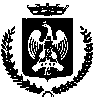 COMUNE DI PALERMOSETTORE RISORSE UMANEISTANZA DI PARTECIPAZIONE ALLA SELEZIONE PUBBLICA PER IL CONFERIMENTO DI INCARICO DIRIGENZIALE A TEMPO PIENO E DETERMINATO, AI SENSI DELL’ART.110 COMMA 2 D.LGS. 267/00 PER N. 1 POSTO DI AVVOCATO DIRIGENTE C/O L’AREA DELLE ENTRATE E DEI TRIBUTI COMUNALILa / il sottoscritta / o……………………………………...……. cod. fisc. ……………………………………chiede di essere ammessa/o a partecipare alla selezione pubblica, per il conferimento dell’ incarico dirigenziale a tempo pieno e determinato in oggetto, ai sensi dell’art.110 comma 2 D.lgs. 267/00.A tal fine, ai sensi degli artt. 46 e 47 del D.P.R. 28 dicembre 2000, n. 445 e consapevole delle sanzioni penali previste dall’art. 76 in caso di dichiarazioni mendaci,DICHIARAdi essere nata/o a __________________________________________ il ______________________;di essere residente a_______________________________________, Provincia di _____________in via/piazza________________________________________________________________________;di essere in possesso della cittadinanza italiana;di avere un’età non inferiore ai 18 anni e non superiore a quella prevista dalle norme vigenti per il collocamento a riposo d’ufficio;per i candidati di sesso maschile: di essere in regola con gli obblighi di leva finché detti obblighi non sono stati sospesi ai sensi della legge 23.8.2004 n. 226;di essere iscritto/a nelle liste elettorali del Comune di ______________________________ ovvero di non essere iscritto/a nelle liste elettorali per il seguente motivo:__________________________________________________________________________; di avere conseguito il Diploma di Laurea (vecchio ordinamento D.L.) ovvero Laurea Specialistica (L.S. – DM 509/99)  Laurea Magistrale (L.M. – DM 270/2004), equiparata ai sensi del Decreto Interministeriale 9/7/2009 e ss.mm.ii. ai fini della partecipazione ai pubblici concorsi, in_______________________________________________________________________________________________________________________________________________________________;con la votazione di ___________________ presso l’Università di _____________________________________________________in data _____________________;di essere in possesso dell’abilitazione all’esercizio della professione di_______________________________________________ conseguita in data_________________ presso ___________________________________________ con la votazione di _______________.Gli aspiranti candidati esterni devono essere in possesso anche di uno dei seguenti ulteriori requisiti di partecipazione:di essere dipendente di ruolo della pubblica amministrazione, che abbia compiuto almeno 5 anni di servizio, svolti in posizioni funzionali per l'accesso alle quali è richiesto il diploma di laurea (indicare Ente, periodo e posizione funzionale) ___________________________________________________________________________________________________________________________________;La predetta anzianità di servizio è ridotta a 3 anni se in possesso del diploma di specializzazione conseguito c/o le Scuole di specializzazione individuate con D.P.C.M. (specificare diploma di specializzazione, scuola ed anno di conseguimento) _______________________________________     _________________________________________________________________________________;ad anni 4 di anzianità per il dipendente dell’Amministrazione pubblica reclutato a seguito di corso   concorso (specificare Ente, corso-concorso ed anno di conseguimento _________________________________________________________________________________________________________;oppure di essere in possesso della qualifica di dirigente in enti e strutture pubbliche non ricomprese nel campo di applicazione dell'art.1, comma 2 del D.Lgs.165/2001, e di avere svolto per almeno 2 anni funzioni dirigenziali (specificare Ente, periodo e funzioni dirigenziali)_________________________     _________________________________________________________________________________;oppure di avere ricoperto incarichi dirigenziali o equiparati in amministrazioni pubbliche per un periodo non inferiore a 3 anni (specificare Ente, incarico e periodo) _____________________________________________________________________________________________________________;oppure di essere cittadino italiano che ha maturato, con servizio continuativo per almeno 4 anni c/o enti ed organismi internazionali, esperienze lavorative in posizioni funzionali apicali per l'accesso alle quali è richiesto il diploma di laurea (specificare ente o organismo internazionale, posizione funzionale e periodo) ________________________________________________________________________	________________________________________________________________________________;oppure di essere dotato di particolare professionalità ed esperienza lavorativa decennale in attività professionali implicanti l'iscrizione in appositi albi, da dimostrare, a richiesta dell’Amministrazione Comunale, mediante la produzione di documenti comprovanti l'effettivo esercizio professionale per tale periodo (indicare data iscrizione Albo e  principali attività svolte) __________________________________________________________________________________   __________________________________________________________________________________;Gli aspiranti candidati interni devono essere in possesso dei seguenti ulteriori requisiti:di essere candidato interno ed in possesso anche del seguente ulteriore requisito di partecipazione: ascrizione alla ex categoria “D” e 5 anni di anzianità di servizio maturati c/o l’Amministrazione Comunale nella medesima categoria (specificare qualifica e anni di anzianità)_______________________________________________________________________      ________________________________________________________________________________;di non aver riportato condanne penali;di avere riportato le seguenti condanne penali (specificare le eventuali condanne penali subite indicando la data della sentenza, l’autorità che l’ha emessa ed il reato commesso, anche se sia stata concessa amnistia, indulto, condono o perdono giudiziale ed anche in caso di estinzione):    _________________________________________________________________________________    _________________________________________________________________________________;di non avere procedimenti penali in corso;di avere i seguenti procedimenti penali in corso (specificare gli eventuali procedimenti penali pendenti citando gli estremi del provvedimento nonché il reato per il quale si procede – procedimenti penali in corso di istruzione o pendenti per il giudizio, misure di prevenzione): __________________________________________________________________________________    __________________________________________________________________________________    _________________________________________________________________________________;di non aver riportato condanne penali per i reati previsti dal D. Lgs. n. 39/2013;di non aver riportato condanne passate in giudicato, che comportino per i dipendenti in servizio la decadenza di diritto e/o il licenziamento, in conformità all’art. 11 del vigente Regolamento sull’Ordinamento degli Uffici e dei Servizi, parte II;di godere dei diritti civili e politici e di non essere stato destituito o dispensato dall’impiego presso una Pubblica Amministrazione ovvero licenziato per persistente insufficiente rendimento o a seguito dell’accertamento che l’impiego era stato ottenuto a seguito di presentazione di documenti falsi o con mezzi fraudolenti, da invalidità non sanabile, ai sensi dell’art. 55 quater del D. Lgs n.165/2001 e s.m.i.;di possedere l’idoneità fisica all’ incarico dirigenziale suddetto;di non trovarsi in nessuna causa di inconferibilità dell’incarico dirigenziale suddetto, ai sensi del D.Lgs. 39/2013;di aver preso visione dell’Avviso e di consentire il trattamento e l’utilizzo dei dati personali, ai sensi del D.Lgs. 196/2002 e ss.mm.ii. (L. 101/2018) di applicazione del Regolamento CE n. 679/2016, finalizzato agli adempimenti per l’espletamento della procedura di selezione;di accettare senza riserve tutte le condizioni previste dall’avviso;di essere informato/a che i dati personali, comprese le categorie particolari di dati personali ed i dati personali relativi a condanne penali e reati, oggetto delle dichiarazioni contenute nella domanda di partecipazione, verranno trattati dal Comune di Palermo al solo scopo di permettere l’espletamento della procedura selettiva di che trattasi, l’adozione di ogni provvedimento annesso e/o conseguente e la gestione del rapporto di lavoro che, eventualmente, si instaurerà, nel rispetto del D. Lgs. n. 196/2003 e del Regolamento UE n. 679/2016.di allegare alla presente: curriculum professionale in formato europeo, debitamente datato e firmato e il seguente documento di identità:___________________________________________________________________________;che il curriculum vitae, debitamente datato e sottoscritto, è quello allegato alla presente domanda e che tutti i dati in esso dichiarati, ai sensi del D.P.R. n. 445/2000, sono esatti e veritieri, assumendo le responsabilità in merito a eventuali sanzioni penali in caso di dichiarazioni mendaci ovvero di formazione o uso di atti falsi.Di essere in possesso dei seguenti titoli preferenziali, ai fini dell’espletamento della procedura comparativa: Possesso di 2° Laurea vecchio ordinamento ovvero Laurea Specialistica (L.S. – DM 509/99) o Laurea Magistrale (L.M.- DM 270/2004) in________________________________________________________________________________________________________________________________________________________________;con la votazione di ___________________ presso l’Università di _____________________________________________________    in data _____________________;Dottorato di ricerca in materia affine al posto messo a bando in_______________________________________________________________________________________________________________________________________________________________;con la votazione di ___________________ presso_____________________ _____________________________________________________in data _____________________;Master di II livello in materia affine al posto messo a bando;in_______________________________________________________________________________________________________________________________________________________________;con la votazione di ___________________ presso_____________________ _____________________________________________________in data _____________________;Pregresso svolgimento di funzioni dirigenziali in P.A. (per la parte eccedente il requisito di partecipazione- specificare Ente, incarico e periodo): ____________________________________________________________________________________________________________________________________________________Anzianità di servizio (per la parte eccedente il requisito di partecipazione - specificare Ente e durata):____________________________________________________________________________________________________________________________________________________Esperienza professionale specifica, almeno quinquennale, nel settore oggetto del bando (specificare principali attività svolte):____________________________________________________________________________________________________________________________________________________La/il sottoscritta/o chiede che ogni comunicazione relativa al concorso le/gli venga fatta al seguente indirizzo di posta elettronica certificata_______________________________________________________________ Luogo…………………………………. Data, ................................														     						          ................................……………………………………                   (firma leggibile) indicare espressamente l’incarico dirigenziale. Informativa breve ai sensi dell’art. 13 del GDPR (quando nel modello non è possibile inserire quella completa)Il/La sottoscritto/a ……………………………………………………… dichiara di essere stato/a informato/a, per aver preso visione dell’informativa resa disponibile dall’ente a cui è indirizzato il presente documento, ai sensi e per gli effetti degli articoli 13 e ss. del Regolamento Generale sulla Protezione dei Dati (RGPD-UE 679/2016), che i dati personali sono raccolti e trattati esclusivamente nell’ambito del procedimento per il quale la presente dichiarazione viene resa, per l’esecuzione di un compito di interesse pubblico o connesso all’esercizio di pubblici poteri di cui è investito il titolare del trattamento.I dati personali sono acquisiti direttamente dall’Interessato o raccolti presso terzi e il loro trattamento è svolto in forma cartacea e anche mediante strumenti informatici e telematici. I dati possono essere comunicati nell’ambito degli altri uffici istituzionali e amministrativi del Comune nonché conosciuti dai soggetti pubblici interessati, nonché dai privati nei casi e nei modi previsti dalle disposizioni normative in materia di accesso agli atti.L’informativa completa è visionabile sul sito istituzionale www.comune.palermo.it, di cui dichiaro di aver preso visione.Titolare del trattamento: Comune di Palermo.Responsabili del trattamento e autorizzati sono riportati nell’informativa completa.Quest’Amministrazione ha nominato il Responsabile Comunale della Protezione dei Dati Personali, a cui gli interessati possono rivolgersi per tutte le questioni relative al trattamento dei loro dati personali e all’esercizio dei loro diritti derivanti dalla normativa nazionale e comunitaria in materia di protezione dei dati personali: rpd@comune.palermo.it. L’informativa completa è visionabile al seguente url:https://www.comune.palermo.it/js/server/uploads/trasparenza_all/_06112020093512.pdfEspressione del consenso al trattamento dei dati personaliIl/La sottoscritto/a ________________________________________________________________________nato/a a_______________________________________________________ il ____________________ dopo aver letto l’informativa estesa dà il proprio consenso al trattamento dei propri dati personali e allega copia del proprio documento di identità._________________				_________________             luogo						data	  _________________________________________   firma (leggibile) per esteso del dichiarante